Your Logo HereYour Logo HereYour Logo HereCompany NameCompany NameCompany NameTelephone NumberTelephone NumberTelephone NumberYour Logo HereYour Logo HereYour Logo HereAddress 1Address 1Address 1Email AddressEmail AddressYour Logo HereYour Logo HereYour Logo HereAddress 2Address 2Address 2Web AddressWeb AddressYour Logo HereYour Logo HereYour Logo HereCity & PostcodeCity & PostcodeCity & PostcodeCompany Name 
Address 1 
Address 2 
City & Postcode Company Name 
Address 1 
Address 2 
City & Postcode Company Name 
Address 1 
Address 2 
City & Postcode Invoice No.Invoice No.Receipt No.Receipt No.Total PaidTotal PaidPayment DatePayment DateCompany Name 
Address 1 
Address 2 
City & Postcode Company Name 
Address 1 
Address 2 
City & Postcode Company Name 
Address 1 
Address 2 
City & Postcode 000000000000000000000000$2508.98$2508.98MM/DD/YYYYMM/DD/YYYYCompany Name 
Address 1 
Address 2 
City & Postcode Company Name 
Address 1 
Address 2 
City & Postcode Company Name 
Address 1 
Address 2 
City & Postcode 000000000000000000000000$2508.98$2508.98MM/DD/YYYYMM/DD/YYYYCompany Name 
Address 1 
Address 2 
City & Postcode Company Name 
Address 1 
Address 2 
City & Postcode Company Name 
Address 1 
Address 2 
City & Postcode DescriptionDescriptionDescriptionDescriptionDescriptionDescriptionQuantityQuantityRateRateAmountAmountEnter description of product or service hereEnter description of product or service hereEnter description of product or service hereEnter description of product or service hereEnter description of product or service hereEnter description of product or service here0000$0.00 $0.00 Enter description of product or service hereEnter description of product or service hereEnter description of product or service hereEnter description of product or service hereEnter description of product or service hereEnter description of product or service here0000$0.00 $0.00 Enter description of product or service hereEnter description of product or service hereEnter description of product or service hereEnter description of product or service hereEnter description of product or service hereEnter description of product or service here0000$0.00 $0.00 Enter description of product or service hereEnter description of product or service hereEnter description of product or service hereEnter description of product or service hereEnter description of product or service hereEnter description of product or service here0000$0.00 $0.00 Enter description of product or service hereEnter description of product or service hereEnter description of product or service hereEnter description of product or service hereEnter description of product or service hereEnter description of product or service here0000$0.00 $0.00 Enter description of product or service hereEnter description of product or service hereEnter description of product or service hereEnter description of product or service hereEnter description of product or service hereEnter description of product or service here0000$0.00 $0.00 Enter description of product or service hereEnter description of product or service hereEnter description of product or service hereEnter description of product or service hereEnter description of product or service hereEnter description of product or service here0000$0.00 $0.00 SubtotalSubtotalSubtotalSubtotal$0.00 $0.00 DiscountDiscountDiscountDiscount0.00%0.00%Tax rateTax rateTax rateTax rate0.00%0.00%TaxTaxTaxTax$0.00 $0.00 Total PaidTotal PaidTotal PaidTotal Paid$0.00 $0.00 This free receipt template was provided to you by Invoice2go. This free receipt template was provided to you by Invoice2go. This free receipt template was provided to you by Invoice2go. This free receipt template was provided to you by Invoice2go. This free receipt template was provided to you by Invoice2go. This free receipt template was provided to you by Invoice2go. Click Here to create your free account.Click Here to create your free account.Click Here to create your free account.Click Here to create your free account.Click Here to create your free account.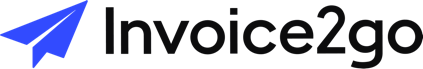 RECEIPTRECEIPTRECEIPTRECEIPTRECEIPTRECEIPT